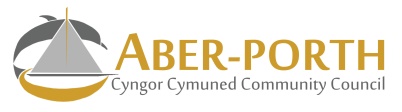 Community plan task & finish group meeting was held on Tuesday 23rd March 2021.  The meeting was held electronically.Present:  Cllr Sue Lewis, Cllr Robin Young, Cllr Zoe Storer, Cllr Jackie Brown and Vanessa Owens (Clerk)Apologies were received from Cllr Anne McCrearyCllr Sue Lewis chaired the meeting.The Clerk had provided the Councillors with information relating to producing a community plan and examples of community plans.Cllr Sue Lewis noted that it included a lot of interesting material and good examples of action planning, community resilience and working with local organisations and businesses.  This is an opportunity to produce a vision for all the villages included in the Ward of Aberporth.It was agreed that the plan needs to be committed to paper and include short, medium and long term goals supported by a budget.Cllr Sue Lewis felt it needed a bottom up approach though Cllr Robin Young suggested that guidance would come from the community council.Themes that would support grant applications were identified as sustainability, environmental, anti-poverty.Cllr Sue Lewis noted that community council concerns and identified issues would guide us in producing the plan.  Cllr Robin Young agreed that it was about knowing our community.Concerns would support our actions eg: family poverty and a need to provide suitable play opportunities. Identifying vulnerable groups such as low income families and lone pensioners would assist in recognising need.Cllr Zoe Storer suggested that page 2 of the community plan resource kit would provide a framework and a start point and it was important that the plan represented everyone.She also felt strongly that there was a need to identify with the youth of the area and a need for them to have an opportunity to have a say.The group felt that Covid would have an effect on how the plan will develop not only from an engagement point of view but on how the community will feel about reopening.  Cllr Sue Lewis noted that there is a fear that some social groups will not restart and this plan may be able to help in facilitating a new way of working together.  The group agreed that partnerships with 3rd sector organisations would be important.Cllr Robin Young noted that it will be necessary to redefine how we do things and have a new way of thinking.Cllr Sue Lewis felt the provision of wifi at the village hall and Canolfan Dyffryn would be important as we move forward with the idea of blended meetings where individuals can continue to engage even if they are unable to attend an event in person.The dynamic of each village is an important factor.  The increasing numbers of holiday homes is something that affects Aberporth whilst Parcllyn focus will factor the provision of a better playground and the opportunities that the lease of the land will provide.Ideas were put forward about engaging with different groups and it was agreed that initial discussion will be held withYsgol Gynradd AberporthYouthBusinessTourismEnvironmentalOther groups to be included later areChurches and chapelsLocal PCSO’s and community police officerCeredigion County Council 3rd Sector partnersAny other identified interested partiesThe clerk will draft terms of reference for the group to be approved at the April monthly meeting.There being no further business the meeting was closed at 7:15pm